Gmina Wschowa                               Sygnatura sprawy: RZP271.9.2024Rynek 1 67-400 Wschowa 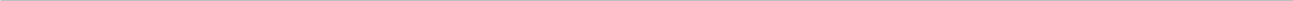 Załącznik nr 3 do SWZWykonawca:…………………………….…………………….……………………………..…………………….…………………………………………..……….OŚWIADCZENIE WYKONAWCYskładane na podstawie art. 125 ust 1 ustawy z dnia 11 września 2019 r.-Prawo zamówień publicznych w postępowaniu o udzielenie zamówienia publicznego prowadzonego w trybie podstawowym pn.„Zakup i dostawa sprzętu komputerowego dla Urzędu Miasta i Gminy Wschowa”DOTYCZĄCE PRZESŁANEK WYKLUCZENIA Z POSTĘPOWANIAOŚWIADCZENIA WYKONAWCY Oświadczam/my, że nie podlegam/my wykluczeniu z postępowania na podstawie art. 108 ust 1 ustawy Pzp.Oświadczam/my, że nie podlegam/my wykluczeniu z postępowania na podstawie art. 109 ust. 1 pkt 4, 5, 7 ustawy Pzp.Oświadczam, że nie podlegam wykluczeniu z postępowania na podstawie art. 7 ust. 1 ustawy z dnia 13 kwietnia 2022 r. o szczególnych rozwiązaniach w zakresie przeciwdziałania wspieraniu agresji na Ukrainę oraz służących ochronie bezpieczeństwa narodowego (Dz.U. z 2023 r., poz. 1479 ze zm.).Oświadczam/my, że zachodzą w stosunku do mnie/nas podstawy wykluczenia z postępowania na podstawie art. …………… ustawy Pzp (podać mającą zastosowanie podstawę wykluczenia spośród wymienionych w art. 108 ust. 1 pkt 1, 2 i 5 lub art. 109 ust. 1 pkt 4, 5, 7 ustawy Pzp). Jednocześnie oświadczam/my, że w związku z ww. okolicznością, na podstawie art. 110 ust 2 ustawy Pzp podjąłem/ podjęliśmy następujące środki naprawcze:…………………………………………………………………………………………………………………………OŚWIADCZENIE DOTYCZĄCE PODANYCH INFORMACJIOświadczam/my, że wszystkie informacje podane w powyższych oświadczeniach są aktualne i zgodne z prawdą oraz zostały przedstawione z pełną świadomością konsekwencji wprowadzenia Zamawiającego w błąd przy przedstawieniu informacji.BEZPŁATNE I OGÓLNODOSTĘPNE BAZY DANYCH Wskazuję dane bezpłatnych i ogólnodostępnych baz danych, umożliwiające dostęp do odpisu lub informacji z Krajowego Rejestru Sądowego, Centralnej Ewidencji i Informacji o Działalności Gospodarczej lub innego właściwego rejestru:1. Dotyczy Wykonawcy:ems.ms.gov.pl*  lub prod.ceidg.gov.pl *    lub inna ...........................................**niepotrzebne skreślić2. Dotyczy podmiotu udostępniającego zasoby:ems.ms.gov.pl*  lub prod.ceidg.gov.pl *    lub inna ...........................................**niepotrzebne skreślić…………………………………………………, dnia …………2024 roku